KARTA PRACY NR 8 CHRZEST POLSKIPodpisz każdą ilustrację właściwym imieniem: Dobrawa, Mieszko.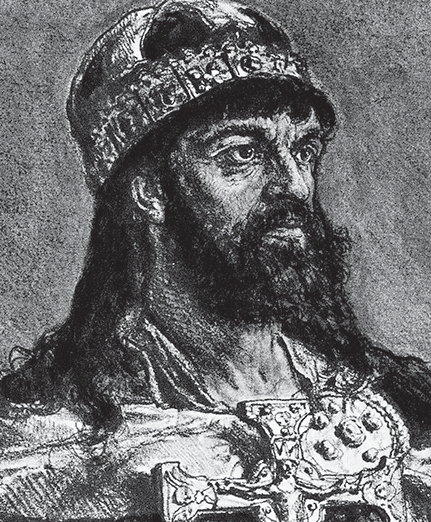 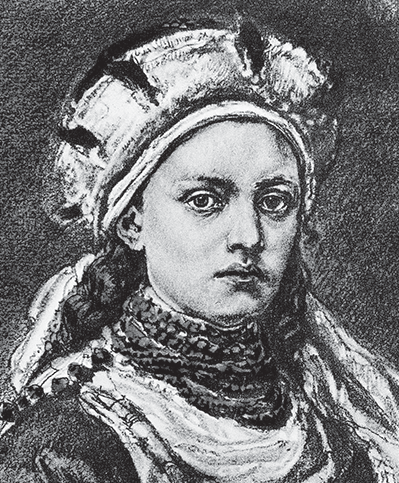 ........................................ Postać historyczna, władca Polski, żył w X wieku (10 wieku)................................................. Postać historyczna, księżna przybyła z Czech do Polski, żyła w X wieku (10 wieku).Podaj rok rozpoczynający i rok kończący X w.................................... Napisz w wyznaczonych miejscach odpowiedź na poniższe pytanie oraz datę chrztu. Co zyskała Polska dzięki przyjęciu chrztu?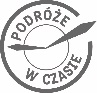 Karty pracy do podręcznika z serii „Podróże w czasie” do klasy 4. GWO........................................................................ ........................................................................ ........................................................................ ........................................................................ Chrzest Polski	r.Chrzest Polski	r.Chrzest Polski	r.Chrzest Polski	r.